OBRAZAC ZAHTJEVAZA DODJELU POTPORA U MALOM GOSPODARSTVU U 2020. GODINI     Mjesto i datum                                                                                                 Podnositelj zahtjeva                                                                           _________________________________                                                      _____________________________MP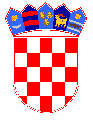        GRAD LEPOGLAVA     Antuna Mihanovića 12        42250 Lepoglava OPĆI PODACI O PODNOSITELJU ZAHTJEVA OPĆI PODACI O PODNOSITELJU ZAHTJEVAOblik registracije/pravni oblikNazivSjedište (adresa)OIB i matični broj subjektaVlasnik/ovlašteni zastupnikIme i prezime: ___________________________________________________Adresa:_________________________________________________________Pretežita/glavna djelatnost prema NKD 2007Šifra: _____________________________Naziv: __________________________________________________________Telefon / telefaksE-mail / internet adresaU sustavu PDV-a?         DA  /  NE    (zaokružite)                IBANZaokružite mjeru za koju se podnosi prijava za dodjelu potporaMjera 1. Sufinanciranje nabavke opreme i inventara te ulaganje u standarde kvaliteteMjera 2. Sufinanciranje nastupa poduzetnika na sajmovima, izložbama te izrada promotivnih materijalaPOTREBNA DOKUMENTACIJAispunjeni obrazac zahtjevapreslika važećeg izvatka iz sudskog/obrtnog ili drugog javnog registra ili preslika odobrenja za rad potvrda Porezne uprave o nepostojanju duga po osnovi javnih davanja ne starija od 30 dana od dana podnošenja prijaveizjava o dodijeljenim potporama male vrijednosti dodijeljenih u tekućoj i prethodne dvije proračunske godinepreslike računa/kupoprodajnih ugovora te dokazi o njihovom plaćanju (izvadak iz bankovnog računa ili drugi dokaz) – prihvatljivi su troškovi nastali nakon 30. 06. 2019. godine i tijekom 2020. godine.-     preslike obrazaca JOPPD za proteklih 12 mjeseci (za obveznike njihovog podnošenja)za domaće radinosti i sporedna zanimanja preslika PO - SD obrasca za 2019. godinu ili izjava pod materijalnom i kaznenom odgovornošću da je podnositelj mikro subjekt malog gospodarstva (točka II. ovog Javnog poziva)POPIS TROŠKOVA (specificirati sve račune/ugovore sa iznosima)